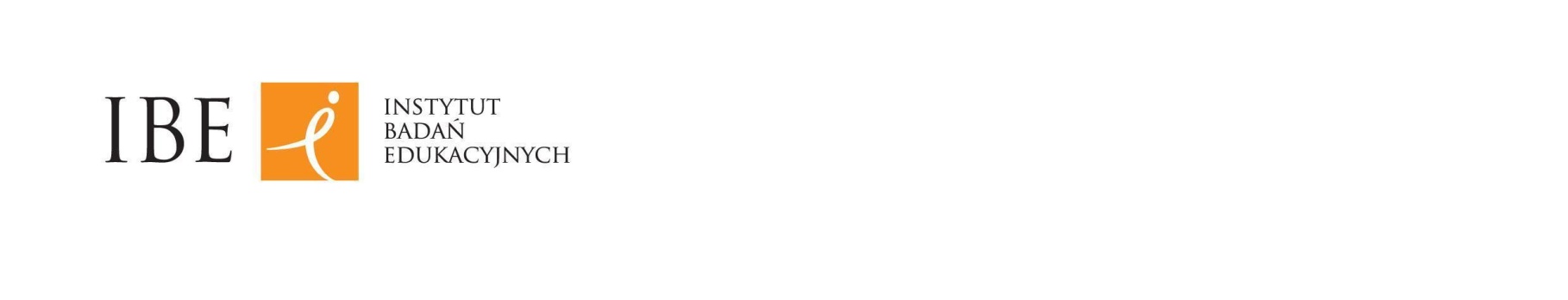 ZAŁĄCZNIK nr 4Do Zamówienia nr: IBE/347/2019              WYKAZ potwierdzający SPEŁNIANIE  WARUNKu postępowania, o którym mowa w PKT. 4 ogłoszenia.......................................................................................	(miejscowość, data)......................................................................................								 (imię, nazwisko, stanowisko, pieczątka firmowa, podpis osoby lub osóbuprawnionych do reprezentowania Wykonawcy, który wykonał podane usługi)O zamówienie mogą ubiegać się Wykonawcy, którzy w okresie ostatnich trzech lat przed upływem terminu składania ofert, a jeżeli okres prowadzenia działalności jest krótszy – w tym okresie, wykonali, co najmniej:- dwie dokumentacje projektowe dotyczące remontu/budowy/przebudowy dla obiektu użyteczności publicznej (budynek  biurowy z infrastrukturą towarzyszącą oraz zagospodarowaniem terenu) o powierzchni użytkowej nie mniejszej niż  1000 m².O zamówienie mogą ubiegać się Wykonawcy, którzy w okresie ostatnich trzech lat przed upływem terminu składania ofert, a jeżeli okres prowadzenia działalności jest krótszy – w tym okresie, wykonali, co najmniej:- dwie dokumentacje projektowe dotyczące remontu/budowy/przebudowy dla obiektu użyteczności publicznej (budynek  biurowy z infrastrukturą towarzyszącą oraz zagospodarowaniem terenu) o powierzchni użytkowej nie mniejszej niż  1000 m².O zamówienie mogą ubiegać się Wykonawcy, którzy w okresie ostatnich trzech lat przed upływem terminu składania ofert, a jeżeli okres prowadzenia działalności jest krótszy – w tym okresie, wykonali, co najmniej:- dwie dokumentacje projektowe dotyczące remontu/budowy/przebudowy dla obiektu użyteczności publicznej (budynek  biurowy z infrastrukturą towarzyszącą oraz zagospodarowaniem terenu) o powierzchni użytkowej nie mniejszej niż  1000 m².O zamówienie mogą ubiegać się Wykonawcy, którzy w okresie ostatnich trzech lat przed upływem terminu składania ofert, a jeżeli okres prowadzenia działalności jest krótszy – w tym okresie, wykonali, co najmniej:- dwie dokumentacje projektowe dotyczące remontu/budowy/przebudowy dla obiektu użyteczności publicznej (budynek  biurowy z infrastrukturą towarzyszącą oraz zagospodarowaniem terenu) o powierzchni użytkowej nie mniejszej niż  1000 m².O zamówienie mogą ubiegać się Wykonawcy, którzy w okresie ostatnich trzech lat przed upływem terminu składania ofert, a jeżeli okres prowadzenia działalności jest krótszy – w tym okresie, wykonali, co najmniej:- dwie dokumentacje projektowe dotyczące remontu/budowy/przebudowy dla obiektu użyteczności publicznej (budynek  biurowy z infrastrukturą towarzyszącą oraz zagospodarowaniem terenu) o powierzchni użytkowej nie mniejszej niż  1000 m².O zamówienie mogą ubiegać się Wykonawcy, którzy w okresie ostatnich trzech lat przed upływem terminu składania ofert, a jeżeli okres prowadzenia działalności jest krótszy – w tym okresie, wykonali, co najmniej:- dwie dokumentacje projektowe dotyczące remontu/budowy/przebudowy dla obiektu użyteczności publicznej (budynek  biurowy z infrastrukturą towarzyszącą oraz zagospodarowaniem terenu) o powierzchni użytkowej nie mniejszej niż  1000 m².Lp.Zleceniodawca (pełna nazwa, adres)Przedmiot dokumentacji projektowej (remont/budowa/przebudowa)- potwierdzający spełnianie warunku Termin wykonywania dokumentacji projektowej (do)Powierzchnia użytkowa obiektu użyteczności publicznej (m²) – potwierdzająca spełnianie warunku12…